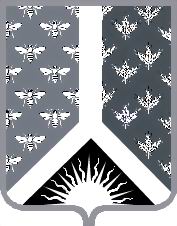 Кемеровская областьНовокузнецкий муниципальный районАдминистрация Новокузнецкого муниципального районаПОСТАНОВЛЕНИЕот ____________№______________г. Новокузнецк Об утверждении Положения о предоставлении субсидий, направляемых теплоснабжающим организациям, организациям, осуществляющих горячее водоснабжение, холодное водоснабжение и (или) водоотведение, и организациям, осуществляющим поставку твердого топлива, возникающих при применении льготных цен (тарифов), установленных в соответствии с Законом Кемеровской области – Кузбасса «О льготных ценах (тарифах) на тепловую энергию (мощность), теплоноситель, горячее, холодное водоснабжение, водоотведение, твердое топливо на территории Кемеровской области – Кузбасса» предоставляющим коммунальные услуги населению муниципального образования «Новокузнецкий муниципальный район»В соответствии со статьей 78 Бюджетного кодекса Российской Федерации, с  постановлением Правительства Российской Федерации от  18.09.2020 № 1492 «Об общих требованиях к нормативным правовым актам, муниципальным правовым актам, регулирующим предоставление субсидий, в том числе грантов в форме субсидий, юридическим лицам, индивидуальным предпринимателям, а также физическим лицам - производителям товаров, работ, услуг, и о признании утратившими силу некоторых актов Правительства Российской Федерации и отдельных положений некоторых актов Правительства Российской Федерации», статей 1 закона Кемеровской области - Кузбасса от 13.08.2020 № 90-ОЗ «О наделении органов местного самоуправления отдельными государственными полномочиями Кемеровской области – Кузбасса по компенсации выпадающих доходов теплоснабжающих организаций, организаций, осуществляющих горячее водоснабжение, холодное водоснабжение и (или) водоотведение, и организаций, осуществляющих реализацию твердого топлива, возникающих в результате установления льготных цен (тарифов)», со статьей 2 закона Кемеровской области - Кузбасса от 03.07.2020 № 69-ОЗ О льготных ценах (тарифах) на тепловую энергию (мощность), теплоноситель, горячее, холодное водоснабжение,  водоотведение, твердое топливо на территории Кемеровской области – Кузбасса статьей 40 Устава муниципального образования «Новокузнецкий муниципальный район»: 1. Утвердить Положение о предоставлении субсидий, направляемых теплоснабжающих организаций, организаций, осуществляющих горячее водоснабжение, холодное водоснабжение и (или) водоотведение, и организаций, осуществляющих поставку твердого топлива, возникающих при применении льготных цен (тарифов), установленных в соответствии с Законом Кемеровской области – Кузбасса «О льготных ценах (тарифах) на тепловую энергию (мощность), теплоноситель, горячее, холодное водоснабжение, водоотведение, твердое топливо на территории Кемеровской области – Кузбасса» предоставляющим коммунальные услуги населению муниципального образования «Новокузнецкий муниципальный район» согласно приложения к настоящему Постановлению.2. Признать утратившими силу:1) постановление администрации Новокузнецкого муниципального района от 18.02.2020 № 40 «Об утверждении порядка предоставления дополнительной меры социальной поддержки гражданам, являющимся собственниками или нанимателями жилых помещений многоквартирных домов или жилых домов, расположенных на территории Новокузнецкого муниципального района, в форме частичной денежной компенсации расходов на оплату коммунальных услуг»; 2) постановление администрации Новокузнецкого муниципального района от 12.03.2020 № 56 «О внесении изменений в постановление администрации Новокузнецкого муниципального района 18.02.2020 № 40 «Об утверждении порядка предоставления дополнительной меры социальной поддержки гражданам, являющимся собственниками или нанимателями жилых помещений многоквартирных домов или жилых домов, расположенных на территории Новокузнецкого муниципального района, в форме частичной денежной компенсации расходов на оплату коммунальных услуг».3) постановление администрации Новокузнецкого муниципального района от 22.07.2019 № 142 «Об утверждении Порядка предоставления дополнительной меры социальной поддержки гражданам, являющимся собственниками или нанимателями жилых помещений многоквартирных домов или жилых домов, а также гражданам, которым собственник предоставил право пользования жилым помещением многоквартирного дома или жилым домом с печным отоплением, расположенных на территории Новокузнецкого муниципального района, в форме частичной денежной компенсации расходов на приобретение твердого топлива (угля) в пределах норматива потребления».	3. Опубликовать настоящее постановление в Новокузнецкой районной газете «Сельские вести» и разместить на официальном сайте муниципального образования «Новокузнецкий муниципальный район» www.admnkr.ru в информационно-телекоммуникационной сети «Интернет».         4. Настоящее постановление вступает в силу со дня, следующего за днем  его официального опубликования.         5. Контроль за исполнением настоящего постановления возложить на первого заместителя главы администрации Новокузнецкого муниципального района С.О. Милиниса.Глава Новокузнецкого муниципального района                                                                                       А.В. ШарнинПриложение к постановлению администрацииНовокузнецкого муниципального районаот ______________№_______________ПОЛОЖЕНИЕо предоставлении субсидий, направляемых на компенсацию выпадающих доходов теплоснабжающих организаций, организаций, осуществляющих горячее водоснабжение, холодное водоснабжение и (или) водоотведение, и организаций, осуществляющих поставку твердого топлива, возникающих при применении льготных цен (тарифов), установленных в соответствии с Законом Кемеровской области – Кузбасса «О льготных ценах (тарифах) на тепловую энергию (мощность), теплоноситель, горячее, холодное водоснабжение, водоотведение, твердое топливо на территории Кемеровской области – Кузбасса» предоставляющим коммунальные услуги населению муниципального образования «Новокузнецкий муниципальный район»  1. Общие положения1.1. Настоящее Положение разработано в соответствии со  статьей 78 Бюджетного кодекса Российской Федерации, с  постановлением Правительства Российской Федерации от  18.09.2020 № 1492 «Об общих требованиях к нормативным правовым актам, муниципальным правовым актам, регулирующим предоставление субсидий, в том числе грантов в форме субсидий, юридическим лицам, индивидуальным предпринимателям, а также физическим лицам - производителям товаров, работ, услуг, и о признании утратившими силу некоторых актов Правительства Российской Федерации и отдельных положений некоторых актов Правительства Российской Федерации», и определяет порядок предоставления субсидий из бюджета муниципального образования «Новокузнецкий муниципальный район», направляемых на компенсацию выпадающих доходов теплоснабжающих организаций, организаций, осуществляющих горячее водоснабжение, холодное водоснабжение и (или) водоотведение, и организаций, осуществляющих поставку твердого топлива, возникающих при применении льготных цен (тарифов), установленных в соответствии с Законом Кемеровской области – Кузбасса «О льготных ценах (тарифах) на тепловую энергию (мощность), теплоноситель, горячее, холодное водоснабжение, водоотведение, твердое топливо на территории Кемеровской области – Кузбасса»,  предоставляющим коммунальные услуги населению муниципального образования «Новокузнецкий муниципальный район» (далее - Получатели субсидии).1.2. Настоящее Положение определяет, в том числе:-    условия и порядок предоставления субсидий;- орган местного самоуправления - главного распорядителя средств бюджета Новокузнецкого муниципального района, осуществляющего предоставление субсидий;-    требования к отчетности;-   требования об осуществлении контроля за соблюдением условий, целей и порядка предоставления субсидий и ответственности за их нарушение1.3. Основные термины и понятия, используемые для целей настоящего Положения.1.3.1. Население (далее также - жители/абоненты) – физические лица собственники помещения в многоквартирном доме, жилого дома, домовладения, а также лицо, пользующееся на ином законном основании помещением в многоквартирном доме, жилым домом, домовладением, потребляющее коммунальные услуги  на территории муниципального образования «Новокузнецкий муниципальный район», имеющее право на льготы в виде льготных цен (тарифов) на тепловую энергию (мощность), теплоноситель, горячее, холодное водоснабжение, водоотведение, твердое топливо.1.3.2. Коммунальные услуги - услуги в сферах теплоснабжения, горячего, холодного водоснабжения, водоотведения, оказываемые физическим лицам.1.3.3. Экономически обоснованная цена (тариф) - ценовые ставки (одноставочные или двухставочные тарифы), по которым осуществляются расчеты с организациями коммунального комплекса за производимые ими товары (оказываемые услуги), установленная (установленный) исполнительным органом государственной власти Кемеровской области – Кузбасса специальной компетенции, осуществляющим государственное регулирование цен (тарифов, надбавок, наценок, ставок, сборов, платы) на территории Кемеровской области – Кузбасса.1.3.4. Льготная цена (тариф) – цена (тариф), установленная (установленный) исполнительным органом государственной власти Кемеровской области – Кузбасса специальной компетенции, осуществляющим государственное регулирование цен (тарифов, надбавок, наценок, ставок, сборов, платы) на территории Кемеровской области – Кузбасса, ниже экономически обоснованных цен (тарифов).1.3.5. Регулирующий орган - исполнительный орган государственной власти Кемеровской области – Кузбасса специальной компетенции, осуществляющий государственное регулирование цен (тарифов, надбавок, наценок, ставок, сборов, платы) на территории Кемеровской области – Кузбасса- региональная энергетическая комиссия Кемеровской области- Кузбасса.1.3.6. Организация, предоставляющая коммунальные услуги населению, - ресурсоснабжающая организация, независимо от организационно-правовой формы, владеющая и эксплуатирующая на любом законном праве объекты системы коммунальной инфраструктуры, с использованием которых на территории Новокузнецкого муниципального района предоставляет коммунальные услуги населению как непосредственно, так и опосредованно, осуществляет продажу коммунальных ресурсов исполнителям коммунальных услуг, имеющая тарифы на реализацию коммунальных ресурсов, утвержденные регулирующим органом, внесенная в соответствующие реестры ресурсоснабжающих организаций.1.3.7. Коммунальный ресурс – холодная вода, горячая вода, электрическая энергия, газ, тепловая энергия, теплоноситель в виде горячей воды в открытых системах теплоснабжения (горячего водоснабжения), бытовой газ в баллонах, твердое топливо при наличии печного отопления, используемые для предоставления коммунальных услуг и потребляемые при содержании общего имущества в многоквартирном доме, а  также сточные воды, отводимые по централизованным сетям инженерно-технического обеспечения1.3.8. Исполнитель коммунальной услуги - управляющие организации, товарищества собственников жилья, жилищные кооперативы, жилищно-строительные кооперативы, иные специализированные потребительские кооперативы - юридические лица независимо от организационно-правовой формы, индивидуальные предприниматели при условии  заключения ими договоров теплоснабжения, холодного, горячего водоснабжения, водоотведения, реализации твердого топлива для оказания коммунальных услуг физическим лицам потребителям коммунальных услуг и физическим лицам– потребителям твердого топлива1.3.9. Начисления за коммунальные услуги - размер денежных средств в рублях, подлежащих внесению населением (абонентами - жителями Новокузнецкого муниципального района) в качестве платы за потребленные коммунальные ресурсы, рассчитанной как произведение объема потребленных населением коммунальных ресурсов и действующих в отчетном периоде льготных цен (тарифов)для населения за единицу измерения коммунальной услуги. Начисления производятся как самостоятельно организацией коммунального комплекса в случае предоставления коммунальных услуг непосредственно населению, так и исполнителями коммунальных услуг, которым осуществляется продажа коммунальных ресурсов.1.3.10. Норматив потребления коммунальной услуги - количественный показатель объема потребления коммунального ресурса, утверждаемый в установленном порядке органами государственной власти субъектов Российской Федерации и применяемый для расчета размера платы за коммунальную услугу при отсутствии приборов учета и в иных случаях, рассчитанный в соответствии с постановлением Правительства Российской Федерации от 06.05.2011 № 354 «О предоставлении коммунальных услуг собственникам и пользователям помещений в многоквартирных домах и жилых домов».1.3.11. Выпадающие доходы - образующаяся в связи с применением государственных регулируемых цен при предоставлении услуг отопления, горячего, холодного водоснабжения и водоотведения обеспечения твердым топливом, населению разница в рублях между экономически обоснованными тарифами на соответствующие услуги в рублях без учета налога на добавленную стоимость (далее НДС) согласно абзацам 2 и 3 пункта 2 статьи 154 Налогового кодекса Российской Федерации,  и  льготной ценой (тарифом) для населения, установленной регулирующим органом, без учета налога на добавленную стоимость.1.3.12. Компенсация выпадающих доходов – субсидия,  денежные средства бюджета муниципального образования «Новокузнецкий муниципальный район», предоставляемые Получателю субсидии в целях возмещения затрат, образующихся в связи с применением государственных регулируемых цен, при предоставлении коммунальных услуг населению (далее Субсидия).1.3.13.   Распорядитель субсидии - орган местного самоуправления, уполномоченный на заключение Соглашений о предоставлении Субсидий на возмещение затрат, а также на перечисление Субсидий от имени муниципального образования «Новокузнецкий муниципальный район». 1.3.14. Соглашение о предоставлении субсидий - договор, подписываемый Распорядителем субсидий и Получателем субсидий, предметом которого является возмещение затрат, заключенный в соответствии со статьей 421 Гражданского кодекса Российской Федерации на условиях, предусмотренных настоящим Положением (далее Соглашение).1.3.15. Получатель субсидии - организация, предоставляющая коммунальные услуги населению, соответствующая требованиям раздела 3 настоящего Положения, заключившая Соглашение о предоставлении Субсидий.1.3.16.  Целевое назначение Субсидий - компенсации выпадающих доходов теплоснабжающих организаций, организаций, осуществляющих горячее водоснабжение, холодное водоснабжение и (или) водоотведение, и организаций, осуществляющих поставку твердого топлива, возникающих при применении льготных цен (тарифов), установленных в соответствии с Законом Кемеровской области – Кузбасса «О льготных ценах (тарифах) на тепловую энергию (мощность), теплоноситель, горячее, холодное водоснабжение, водоотведение, твердое топливо на территории Кемеровской области – Кузбасса», предоставляющих коммунальные услуги населению муниципального образования «Новокузнецкий муниципальный район».1.3.17. Субсидии предоставляются в пределах лимитов бюджетных обязательств, установленных решением Совета народных депутатов Новокузнецкого муниципального района о бюджете на текущий финансовый год и плановый период.1.3.18. Распорядителем Субсидий, как получателем средств бюджета Новокузнецкого муниципального района является Комитет по жилищно-коммунальному хозяйству администрации Новокузнецкого муниципального района (далее - Комитет ЖКХ).2. Условия и порядок предоставления Субсидий2.1. Субсидии предоставляются Получателям субсидии, соответствующим требованиям установленным пунктами 2.3, 2.15. настоящего Положения и заключившим Соглашение о предоставлении Субсидий.2.2. Условием предоставления Субсидий является факт оказания коммунальных услуг населению, соответствующих действующим нормативам в отрасли, подтвержденный начислением населению с учетом произведенных корректировок, предусмотренных положениями раздела VI «Порядок расчета и внесения платы за коммунальные услуги» Постановления Правительства Российской Федерации от 06.05.2011 № 354 
«О предоставлении коммунальных услуг собственникам и пользователям помещений в многоквартирных домах и жилых домов» вместе с «Правилами предоставления коммунальных услуг собственникам и пользователям помещений в многоквартирных домах и жилых домов».2.3. При обращении в Комитет ЖКХ для заключения Соглашения, указанного в пункте 2.9 настоящего Положения, претендент на получение Субсидии должен соответствовать требованиям, предусмотренным пунктом 2.15 настоящего Положения и представить в Комитет ЖКХ следующие документы: - заявление на имя председателя Комитета ЖКХ о предоставлении Субсидий с указанием вида выпадающих доходов,  для возмещения затрат которых истребуется Субсидия;- выписку из Единого государственного реестра юридических лиц (для юридических лиц), выписку из Единого государственного реестра индивидуальных предпринимателей (для индивидуальных предпринимателей), выданную органом, осуществляющим государственную регистрацию юридических лиц и индивидуальных предпринимателей, не ранее чем за десять дней до подачи заявления о предоставлении субсидии;- учредительные документы (заверенную копию);- документ, подтверждающий полномочия руководителя (для юридического лица);- документы, подтверждающие наличие договорных отношений по предоставлению коммунальных услуг населению (в том числе обоснование наличия публичных договоров), либо по поставке коммунальных ресурсов исполнителям коммунальных услуг;- плановый расчет Субсидий на период всего действия Соглашения, выполненный в соответствии с пунктами 2.6.-2.8. настоящего Положения.- подтверждение отсутствия неисполненной обязанности по уплате налогов, сборов, страховых взносов, пеней, штрафов, процентов, подлежащих уплате в соответствии с законодательством Российской Федерации о налогах и сборах на 1-е число месяца, предшествующего месяцу, в котором планируется заключения Соглашения;- подтверждение отсутствия просроченной задолженности по возврату в бюджет Новокузнецкого муниципального района, в соответствии с правовым актом, Субсидий, бюджетных инвестиций, предоставленных в том числе в соответствии с иными правовыми актами, и иная просроченная задолженность по денежным обязательствам не урегулированная перед бюджетом Новокузнецкого муниципального района;- подтверждение отсутствия нахождения  в реестре дисквалифицированных лиц о дисквалифицированных руководителей, членах коллегиального исполнительного органа, лице, исполняющем функции единоличного исполнительного органа, или главном бухгалтере участника отбора, являющегося юридическим лицом, об индивидуальном предпринимателе и о физическом лице - производителе товаров, работ, услуг;- подтверждение того, что заявитель не является иностранным юридическим лицом, а также российским юридическим лицом, в уставном (складочном) капитале которых доля участия иностранных юридических лиц, местом регистрации которых является государство или территория, включенные в утверждаемый Министерством финансов Российской Федерации перечень государств и территорий, предоставляющих льготный налоговый режим налогообложения и (или) не предусматривающих раскрытия и предоставления информации при проведении финансовых операций (офшорные зоны) в отношении таких юридических лиц, в совокупности превышает 50 процентов.2.3.1. Для расчета и предоставления Субсидий Получатель субсидий представляет на бумажном носителе и в электронном виде, выполненными в программе Excel, следующие документы:- расчет Субсидий за расчетный период (календарный месяц), выполненный согласно пунктам 2.6.-2.8. настоящего Положения, подписанный руководителем организации - исполнителем коммунальных услуг и руководителем экономической службы, скрепленный печатью (образцы форм 1 - 4 согласно приложению № 2 к настоящему Положению), подтверждающий фактически произведенные расходы в обоснование возникновения выпадающих доходов;-акты снятия показаний коллективных (общедомовых) приборов учета многоквартирных домов, а при их отсутствии - по нормативам потребления коммунальных услуг;- данные по индивидуальным приборам учета частных жилых домов;- документы по корректировке начислений, учитываемых при расчете размера субсидий;- адресная ведомость, потребителей твердого топлива.2.3.2. Документы, представленные не в полном объеме, с нарушением установленных требований к их оформлению, а также содержащие ошибки в расчетах размера Субсидии, подлежат возврату организации коммунального комплекса с указанием причин возврата и установлением срока устранения выявленных нарушений и исправления ошибок. Данный срок должен составлять не более 10 рабочих дней.2.4. Комитет ЖКХ в течение 10 рабочих дней после получения документов, указанных в пункте 2.3 настоящего Положения, осуществляет: - рассмотрение и проверку оформления, полноты и достоверности сведений, содержащихся в представленных документах; - проверку правильности расчета размера Субсидии; - оценку соответствия или несоответствия организации коммунального комплекса критериям Получателя субсидии и условиям предоставления Субсидии, указанным в пункте 2.2 и  пунктах 2.6-2.8 настоящего Положения; - заключение  с организацией коммунального комплекса Соглашение или отказывает в заключение Соглашения при наличии оснований для отказа.2.5. Основания для отказа Получателю субсидии в предоставлении Субсидии:- несоответствие представленных Получателем субсидии документов требованиям, определенным пунктом 3.1 настоящего Положения, или непредставление (представление не в полном объеме) указанных документов;- недостоверность представленной Получателем субсидии информации;2.6. Плановый и фактический размеры Субсидии с целью возмещения затрат по услугам теплоснабжения рассчитывается в рублях в следующем порядке:- по услугам горячего водоснабжения, в том числе по поставке коммунальных ресурсов, потребляемых при использовании и содержании общего имущества в многоквартирном доме, в пределах норматива потребления как произведение объема потребления населением коммунального ресурса: горячей воды в м3 и размера выпадающих доходов за услуги горячего водоснабжения;- по услугам отопления, в том числе по поставке коммунальных ресурсов потребляемых при использовании и содержании общего имущества в многоквартирном доме, как произведение объема потребления населением коммунальных ресурсов:  тепловой энергии в Гкал и размера выпадающих доходов за услуги отопления.2.7. Размер Субсидии с целью возмещения затрат по услугам холодного водоснабжения, в том числе по поставке коммунальных ресурсов, потребляемых при использовании и содержании общего имущества в многоквартирном доме,  в пределах норматива потребления рассчитывается в рублях как произведение потребления населением коммунальных ресурсов - холодной воды в м3 и размера выпадающих доходов за услуги водоснабжения.2.8. Размер Субсидии с целью возмещения затрат по услугам водоотведения, в том числе по поставке коммунальных ресурсов, потребляемых при использовании и содержании общего имущества в многоквартирном доме, в пределах норматива потребления  рассчитывается в рублях как произведение потребления населением коммунальных ресурсов - сточных бытовых вод в м3, отводимых по централизованным сетям инженерно-технического обеспечения, и размера доходов за услуги водоотведения.2.8.1. Размер Субсидии с целью возмещения затрат по услугам обеспечения населения проживающих в домах с печным отоплением и использующих твердое топливо для бытовых нужд, твердым топливом в пределах норматива потребления как произведение объема потребления населением коммунального ресурса: твердого топлива в тоннах и размера выпадающих доходов.2.9. Основанием предоставления Субсидии Получателю субсидии направляемых на компенсацию выпадающих доходов организациям, предоставляющим коммунальные услуги населению и исполнителям коммунальной услуги, является Соглашение о предоставлении Субсидий, (примерные образцы - приложения №№ 1/1, 1/2, 1/3 к настоящему Положению), заключаемое Комитетом ЖКХ с Получателем субсидий. В случае невозможности предоставления Субсидии в текущем финансовом году в связи с недостаточностью лимитов бюджетных обязательств, предоставления Субсидии осуществляется в очередном финансовом году получателю субсидии, о чем заключается дополнительное соглашение.2.10. Комитет ЖКХ отказывает организациям, предоставляющим коммунальные услуги населению и исполнителям коммунальной услуги в заключение Соглашения в случаях:- несоответствия организации критериям Получателя субсидии и условиям предоставления Субсидии, указанным в пункте 2.2. и  пунктах 2.6. – 2.8. настоящего Положения;-  представления документов, содержащих недостоверные сведения;- не устранения в установленный срок причины возврата документов на основании пункта 2.3.1. настоящего Положения.2.11. В случае отказа в заключение Соглашения Комитет ЖКХ в пределах срока, предусмотренного пунктом 2.4. настоящего Положения, направляет организации коммунального комплекса соответствующее уведомление с указанием основания отказа.2.12.  При отсутствии оснований для отказа в заключение Соглашения, указанных в пункте 2.10. настоящего Положения, Комитет ЖКХ направляет организации коммунального комплекса для подписания два экземпляра Соглашения,  подписанные Комитетом ЖКХ.2.13. Организация коммунального комплекса в течение 3 рабочих дней со дня получения Соглашения подписывает его и направляет в Комитет ЖКХ подписанное Соглашение.2.14. Форма Соглашения о предоставлении Субсидии является приложением №№ 1/1, 1/2, 1/3 к настоящему Положению и содержит в себе:- цель и условия предоставления Субсидии;- размер Субсидии и порядок ее перечисления;- права и обязанности Комитета ЖКХ и Получателя субсидии;- ответственность Получателя субсидии за не целевое использование средств Субсидии, а также за достоверность и своевременность предоставления сведений и отчетности по использованию средств Субсидии;-  контроль исполнения Соглашения;- порядок возврата остатков Субсидии в бюджет Новокузнецкого муниципального района, не использованных в отчетном финансовом году;- порядок возврата Субсидии в бюджет Новокузнецкого муниципального района в случае нарушения цели, условий и порядка предоставления Субсидии;- согласие Получателя субсидии (за исключением государственных (муниципальных) унитарных предприятий, хозяйственных товариществ и обществ с участием Новокузнецкого муниципального района в их уставных (складочных) капиталах, а также коммерческих организаций с участием таких товариществ и обществ в их уставных (складочных) капиталах) на осуществление Комитетом ЖКХ и органами муниципального финансового контроля соблюдения Получателем субсидии цели, условий и порядка ее предоставления;- запрет приобретения за счет полученных средств иностранной валюты, за исключением операций, осуществляемых в соответствии с валютным законодательством Российской Федерации при закупке (поставке) высокотехнологичного импортного оборудования, сырья и комплектующих изделий, а также связанных с достижением целей предоставления этих средств иных операций, определенных нормативными правовыми актами, муниципальными правовыми актами, регулирующими предоставление субсидий указанным юридическим лицам;- порядок, формы и сроки составления и предоставления Получателем субсидии отчетности об использовании средств Субсидии;-  срок действия Соглашения.2.15. Получатель субсидий на первое число месяца, предшествующему месяцу, в котором планируется заключение Соглашения, должен соответствовать следующим требованиям:2.15.1. являться ресурсоснабжающей организацией, независимо от организационно-правовой формы, владеющей на любом законном праве объектами системы коммунальной инфраструктуры, с использованием которых на территории Новокузнецкого муниципального района предоставляет коммунальные услуги населению как непосредственно, так и опосредованно, - осуществляет продажу коммунальных ресурсов исполнителям коммунальных услуг;2.15.2. иметь тарифы на реализацию коммунальных ресурсов, утвержденные регулирующими органами;2.15.3. состоит в соответствующих реестрах ресурсоснабжающих организаций в случаях, установленных действующими нормативно-правовыми актами;2.15.4.  выступать в договорных отношениях в качестве исполнителя коммунальных услуг при непосредственном предоставлении коммунальных услуг населению (в том числе в публичных договорах, исполняемых посредством совершения сторонами конклюдентных действий) либо в качестве поставщика коммунальных ресурсов исполнителям коммунальных услуг;2.15.5.  у Получателя субсидии должна отсутствовать неисполненная обязанность по уплате налогов, сборов, страховых взносов, пеней, штрафов, процентов, подлежащих уплате в соответствии с законодательством Российской Федерации о налогах и сборах; 2.15.6.  у Получателя субсидии должна отсутствовать просроченная задолженность по возврату в бюджет Новокузнецкого муниципального района, из которого планируется предоставление Субсидии в соответствии с правовым актом, Субсидий, бюджетных инвестиций, предоставленных в том числе в соответствии с иными правовыми актами, и иная просроченная задолженность перед бюджетом Новокузнецкого муниципального района, из которого планируется предоставление Субсидии в соответствии с правовым актом; 2.15.7. Получатели субсидий – юридические лица, не должны находиться в процессе реорганизации, ликвидации, банкротства, а Получатели субсидий - индивидуальные предприниматели, не должны прекратить деятельность в качестве индивидуального предпринимателя;2.15.8. Получатели субсидии не должны получать средства из бюджета Новокузнецкого муниципального района на основании иных нормативных правовых актов Новокузнецкого муниципального района.2.15.9. Получатель субсидии дает согласие на осуществление в отношении него проверки главным распорядителем как получателем бюджетных средств и органом государственного (муниципального) финансового контроля за соблюдением целей, условий и порядка предоставления субсидии.2.15.10. Получателю субсидии запрещено приобретение за счет полученных средств иностранной валюты, за исключением операций, осуществляемых в соответствии с валютным законодательством Российской Федерации при закупке (поставке) высокотехнологичного импортного оборудования, сырья и комплектующих изделий, а также связанных с достижением целей предоставления этих средств иных операций, определенных нормативными правовыми актами, муниципальными правовыми актами, регулирующими предоставление субсидий указанным юридическим лицам2.16. Комитета ЖКХ имеет право на установление показателей результативности и (или) порядка расчета показателей результативности и устанавливать в Соглашении конкретные показатели результативности на основании указанного порядка (при необходимости);2.17. Комитет ЖКХ в течение 5 рабочих дней после получения документов, указанных в пункте 3.1. настоящего Положения, обеспечивает:- проверку документов, представленных Получателем субсидии, на соответствие настоящему Положению;-  проверку правильности предоставленного расчета размера Субсидии;-  проверку документов на предмет подписания их уполномоченным на то лицом.2.18. Финансовое управление по Новокузнецкому району после представления Комитетом ЖКХ расчетно-платежных документов в течение 5 банковских дней осуществляет перечисление средств Субсидий на расчетный счет Получателя субсидии с пометкой в поле «назначение платежа» – «возмещение затрат за» - наименование конкретной коммунальной услуги.2.19. Сроки (периодичность) перечисления субсидии,  счета, на которые перечисляется субсидия определяется в Соглашении.2.20. Соглашение между Комитетом ЖКХ и получателем субсидии заключается с соблюдением требований о защите государственной тайны в государственной интегрированной информационной системе управления общественными финансами «Электронный бюджет».2.21. В случае уменьшения главному распорядителю как получателю бюджетных средств ранее доведенных лимитов бюджетных обязательств,  приводящего к невозможности предоставления субсидии в размере, определенном в соглашении, допускается согласование новых условий Соглашения или расторжение Соглашения в форме дополнительного Соглашения.3. Требования к отчетности 3.1. Получатель субсидий ежеквартально в срок до 20 числа месяца, следующего за истекшим месяцем квартала, представляет в Комитет ЖКХ отчетную документацию о состоянии расчетов с поставщиками коммунальных ресурсов, а также иные документы по обоснованному требованию Комитета ЖКХ, необходимые для осуществления контрольно-распорядительных функций по предоставлению и расходованию средств Субсидий.4. Контроль за соблюдением условий, целей и  порядка предоставления субсидийи ответственность за их нарушение4.1. Финансовый контроль за соблюдением условий, целей и порядка использования бюджетных средств осуществляется Комитетом  ЖКХ и уполномоченным органом муниципального финансового контроля, в том числе путем проведения встречных или выездных проверок.4.2. Получатель субсидий несет ответственность за недостоверность представляемых сведений, нарушение условий предоставления Субсидий, а также нецелевое использование Субсидий в соответствии с законодательством Российской Федерации.4.3. Субсидии подлежат возврату в бюджет Новокузнецкого муниципального района в следующих случаях: 1) представления организацией коммунального комплекса недостоверных сведений в документах, указанных в пункте 2.15 настоящего Положения; 2) неисполнения или ненадлежащего исполнения организацией коммунального комплекса обязательств по Соглашению о предоставлении Субсидии и настоящего Положения;3) установления факта нецелевого использования средств субсидии бюджета Новокузнецкого муниципального района организацией коммунального комплекса; 4) в случае нарушения Получателем субсидии условий, установленных при их предоставлении, выявленного по фактам проверок, проведенных Комитетом ЖКХ как получателем средств бюджета Новокузнецкого муниципального района и уполномоченным органом муниципального финансового контроля;5) в случае недостижения показателей, указанных в пункте 2.16 настоящего Положения;6) штрафные санкции при необходимости;7) расторжения Соглашения о предоставлении Субсидии;8) возврат Субсидии в случае нарушения получателем субсидии условий, указанных в настоящем Положении4.4. Возврат Субсидии организацией коммунального комплекса осуществляется в случаях, указанных в пункте 4.3  настоящего Положения, в течение 10 банковских дней с момента письменного уведомления Комитета ЖКХ о необходимости возврата Субсидии. Требование об обеспечении возврата средств Субсидии в бюджет Новокузнецкого муниципального района формируется Комитетом ЖКХ в течение 3 рабочих дней после установления оснований для возврата Субсидий, установленных в пункте 4.3. настоящего Положения. В требовании о об обеспечении возврата Субсидии указываются платежные реквизиты, срок возврата и сумма Субсидии подлежащая возврату (с приложением порядка расчета (при необходимости)). Возврат Субсидии осуществляется по коду бюджетной классификации, указанному в уведомлении о возврате Субсидии.4.5. В случае отказа организации коммунального комплекса от возврата Субсидии в бюджет Новокузнецкого муниципального района взыскание Субсидии осуществляется в судебном порядке.Первый заместитель главыНовокузнецкого муниципального района                                                                С.О. МилинисПриложение № 1/1к Положению о предоставлении субсидий,направляемых на возмещение затраторганизациям коммунального комплексаНовокузнецкого муниципального районаПримерная формаСОГЛАШЕНИЕ №о предоставлении субсидий, направляемых на компенсацию выпадающих доходов теплоснабжающих организаций, организаций, осуществляющих горячее водоснабжение, холодное водоснабжение и (или) водоотведение, и организаций, осуществляющих поставку твердого топлива, возникающих при применении льготных цен (тарифов), установленных в соответствии с Законом Кемеровской области – Кузбасса «О льготных ценах (тарифах) на тепловую энергию (мощность), теплоноситель, горячее, холодное водоснабжение, водоотведение, твердое топливо на территории Кемеровской области – Кузбасса» предоставляющим коммунальные услуги населению муниципального образования «Новокузнецкий муниципальный район»Новокузнецкий район                                                                                        ___ ______ 201__ г.    	Комитет по  жилищно-коммунальному хозяйству администрации Новокузнецкого  муниципального района (далее Комитет ЖКХ), которому в бюджете Новокузнецкого  муниципального  района  на соответствующий финансовый год и плановый  период  предусмотрены  бюджетные  ассигнования  на о предоставлении субсидий, направляемых на компенсацию выпадающих доходов теплоснабжающих организаций, организаций, осуществляющих горячее водоснабжение, холодное водоснабжение и (или) водоотведение, и организаций, осуществляющих поставку твердого топлива, возникающих при применении льготных цен (тарифов), установленных в соответствии с Законом Кемеровской области – Кузбасса «О льготных ценах (тарифах) на тепловую энергию (мощность), теплоноситель, горячее, холодное водоснабжение, водоотведение, твердое топливо на территории Кемеровской области – Кузбасса»  предоставляющим коммунальные услуги теплоснабжения населению муниципального образования «Новокузнецкий муниципальный район», именуемый  в дальнейшем «Комитет ЖКХ», в лице председателя Комитета ЖКХ _______________________________________________________________ и _____________________________________________________________________________,(наименование юр. лица, ФИО для ИП, физ. лица)именуемый в дальнейшем «Получатель субсидии», в лице ____________________________________________________________________________________________________________, (наименование должности лица, представляющего «Получателя субсидии») (фамилия, имя, отчество) действующий на основании _______________________________________________________________________________(Устав для юридического лица, свидетельство о государственной регистрации для индивидуального предпринимателя, паспорт      для физического лица, доверенность)_______________________________________________________________________________,далее  именуемые «Стороны», в соответствии с Бюджетным кодексом   Российской   Федерации,   Решением   Совета  народных  депутатов Новокузнецкого  муниципального  района  от __________ № _________ «О бюджете Новокузнецкого  муниципального района на _____ год и на плановый период____ ________ годов», постановлением администрации Новокузнецкого муниципального района  от  __________________________________________________ «О предоставлении субсидий, направляемых на компенсацию выпадающих доходов теплоснабжающих организаций, организаций, осуществляющих горячее водоснабжение, холодное водоснабжение и (или) водоотведение, и организаций, осуществляющих поставку твердого топлива, возникающих при применении льготных цен (тарифов), установленных в соответствии с Законом Кемеровской области – Кузбасса «О льготных ценах (тарифах) на тепловую энергию (мощность), теплоноситель, горячее, холодное водоснабжение, водоотведение, твердое топливо на территории Кемеровской области – Кузбасса» предоставляющим коммунальные услуги населению муниципального образования «Новокузнецкий муниципальный район» (далее –Положение    предоставления  субсидий),  приказом  финансового  управления  по Новокузнецкому  району  от  07.02.2017 № 14к «Об  утверждении  типовых форм соглашений   (договоров)   между  главным  распорядителем  средств  бюджета Новокузнецкого  муниципального  района  и юридическим лицом (за исключением муниципальных   учреждений),  индивидуальным  предпринимателем,  физическим лицом  -  производителем товаров, работ, услуг о предоставлении субсидий из бюджета   Новокузнецкого   муниципального   района»   заключили   настоящее соглашение (далее - Соглашение) о нижеследующем.1. Предмет Соглашения    1.1. Предметом настоящего Соглашения является предоставление из бюджета Новокузнецкого  муниципального   района  в  20__ году  Получателю  субсидии предоставляющему  населению  Новокузнецкого  муниципального  района  услуги теплоснабжения (далее - Субсидия), по кодам классификации расходов бюджетов Российской Федерации: код Комитета ЖКХ ____________________________, раздел ________________, подраздел _____________, целевая статья ________________, вид расходов _____________________________________________________________________                                  (наименование подпрограммы (муниципальной программы Новокузнецкого  муниципального района))в  рамках   муниципальной программы Новокузнецкого муниципального района_____________________________________________________________________________,       (наименование)утвержденной  постановлением  администрации  Новокузнецкого  муниципального района от ________ № __________.    1.2. Субсидия   предоставляется   Комитетом   ЖКХ  в  пределах  объемов бюджетных ассигнований, предусмотренных в соответствии со сводной бюджетной росписью  бюджета  Новокузнецкого  муниципального района на_______________   годы  в  пределах  лимитов  бюджетных  обязательств на предоставление Субсидий, утвержденных в установленном порядке Комитету ЖКХ.2. Размер Субсидий    2.1. Размер   Субсидии,   предоставляемой   из  бюджета  Новокузнецкого муниципального района в соответствии с настоящим Соглашением, составляет: в _______ году (____________________________) рублей (% от общего объема  затрат)      2.2. Порядок  расчета  размера  Субсидии, предоставляемой на возмещение  затрат,  направленных  на достижение   цели,   указанной   в   пункте   1.1   настоящего  Соглашения, устанавливается  в  соответствии  с  приложением  № ____   к настоящему Соглашению.3. Условия предоставления Субсидии    Субсидия предоставляется при выполнении следующих условий:    3.1. соответствие   Получателя субсидии  ограничениям,  установленным Положением о предоставлении Субсидий, в том числе:    3.1.1. Получатель субсидии не  является  иностранным юридическим лицом, а также российским  юридическим  лицом,  в  уставном (складочном) капитале которого доля  участия  иностранных  юридических  лиц,  местом  регистрации  которых является    государство   или   территория,   включенные   в   утверждаемый Министерством   финансов   Российской   Федерации   перечень  государств  и территорий,  предоставляющих  льготный  налоговый  режим  налогообложения и (или)  не  предусматривающих  раскрытия  и  предоставления  информации  при проведении   финансовых   операций   (офшорные  зоны)  в  отношении   таких юридических лиц, в совокупности превышает 50 процентов;    3.1.2. У  Получателя субсидии на первое число месяца, предшествующего месяцу, в котором планируется заключение Соглашения:    - отсутствует  задолженность  по  налогам,  сборам  и  иным  обязательным платежам  в бюджеты бюджетной системы Российской Федерации, срок исполнения по которым наступил в соответствии с законодательством Российской Федерации (в  случае  если  такое  требование  предусмотрено Положением о предоставлении Субсидий);     - отсутствует   просроченная   задолженность   по   возврату   в   бюджет Новокузнецкого   муниципального   района  Субсидий,  бюджетных  инвестиций, предоставленных в  том  числе в соответствии с иными нормативными правовыми актами   (в   случае   если   такое   требование   предусмотрено   Положением предоставления  Субсидий), и иная просроченная задолженность перед бюджетом Новокузнецкого муниципального района;    - Получатель субсидии  не   находится   в   процессе  реорганизации,  ликвидации, банкротства   и   не   имеет  ограничений  на  осуществление  хозяйственной деятельности   (в  случае  если  такое  требование  предусмотрено Положением о предоставлении Субсидий);    - Получателю субсидии  не  предоставляются  средства  из  бюджета  Новокузнецкого муниципального  района в соответствии с иными нормативными правовыми актами Новокузнецкого   муниципального   района   на  цели,  указанные  в  пункте  1.1 настоящего Соглашения;    3.1.3. На  первое  число  месяца,  предшествующего  месяцу,  в  котором планируется заключение Соглашения, Получатель субсидии _____________________________________.(указываются иные требования, определенные Положением о предоставлении   Субсидий)    3.2. Предоставление  Получателем субсидии документов, необходимых для получения Субсидий,  в  соответствии  с  приложением  № ____ к настоящему Соглашению, соответствие   указанных  документов  требованиям,  установленным  Положением  о предоставлении Субсидий.    3.3.  Согласие Получателя субсидии на осуществление Комитетом ЖКХ и органами муниципального   финансового   контроля   проверок  соблюдения  Получателем субсидий условий, целей и порядка предоставления Субсидий.    3.4. Получателю субсидии запрещено приобретение за счет полученных средств иностранной валюты, за исключением операций, осуществляемых в соответствии с валютным законодательством Российской Федерации при закупке (поставке) высокотехнологичного импортного оборудования, сырья и комплектующих изделий, а также связанных с достижением целей предоставления этих средств иных операций, определенных нормативными правовыми актами, муниципальными правовыми актами, регулирующими предоставление субсидий указанным юридическим лицам;4. Порядок перечисления Субсидии    4.1. Перечисление  Субсидии осуществляется в установленном порядке на счет _____________________________________________________________________, открытый в                                 _______________________________________________________________________________.(указывается наименование кредитной организации (территориальный орган   Федерального Казначейства))    4.2. ________________________________________________________________________    Срок (периодичность) перечисления Субсидии: ___________________________.     Перечисление  Субсидии осуществляется Комитетом ЖКХ после представления документов,  подтверждающих фактически произведенные расходы, с приложением копий первичных документов.    Перечисление  Субсидии осуществляется Комитетом ЖКХ после представления документов, обосновывающих возникновение возмещения затрат.    4.3. Комитет  ЖКХ  отказывает  Получателю субсидий в  предоставлении Субсидии в случаях, установленных Положением о предоставлении Субсидии.5. Права и обязанности Сторон    5.1. Комитет ЖКХ обязуется:    5.1.1. Рассмотреть   в   порядке  и  в  сроки,  установленные Положением о предоставления Субсидий, представленные Получателем субсидии документы.     5.1.2. При соблюдении Получателем субсидии условий предоставления Субсидий, обеспечить предоставление Субсидии _______________________________________                                                                                         (наименование «Получателя субсидии»)в  порядке  и сроки установленные Положением о предоставлении Субсидий и настоящим Соглашением.    5.1.3. Обеспечить перечисление Субсидии на счет Получателя субсидии, указанный в пункте 4.1 Соглашения.    5.1.4. Осуществлять  контроль за соблюдением Получателем субсидии условий, целей и порядка предоставления Субсидии.    5.1.5. В случае если __________________________________________________________(наименование «Получателя субсидии»)допущены нарушения условий предоставления Субсидии, нецелевое использование Субсидии, направлять Получателю субсидии требование  об  обеспечении  возврата средств Субсидии в бюджет Новокузнецкого муниципального района в срок до _________________.    Требование  об обеспечении возврата средств Субсидии в бюджет подготавливается  Комитетом  ЖКХ в письменной форме с указанием Получателя субсидии, платежных  реквизитов, срока возврата и суммы Субсидии, подлежащей возврату  (с приложением порядка расчета (при необходимости)).    5.1.6. В случае если __________________________________________________________(наименование «Получателя субсидии»)допущены нарушения условий возврата остатков Субсидии, направлять Получателю субсидии требование  об  обеспечении  возврата остатков Субсидии в бюджет Новокузнецкого муниципального района в срок до _________________.    Требование  об обеспечении возврата остатков Субсидии в бюджет подготавливается  Комитетом  ЖКХ в письменной форме с указанием Получателя субсидии, платежных  реквизитов, срока возврата и суммы остатков Субсидии, подлежащей возврату  (с приложением порядка расчета (при необходимости)).    5.1.7. Выполнять    иные    обязательства,    установленные   бюджетным законодательством  Российской Федерации, Положением о предоставлении Субсидий и настоящим Соглашением.    5.2. Комитет ЖКХ вправе:    5.2.1. Запрашивать  у Получателя субсидии документы и материалы, необходимые для осуществления контроля за соблюдением условий предоставления Субсидии.    5.2.2. Осуществлять     иные     права,     установленные     бюджетным законодательством  Российской Федерации, Положением о предоставлении Субсидий и настоящим Соглашением.    5.3. Получатель субсидии обязуется:    5.3.1. Обеспечивать   выполнение   условий   предоставления   Субсидии, установленных настоящим Соглашением, в том числе:    5.3.1.1. представить    Комитету   ЖКХ   документы,   необходимые   для предоставления   Субсидии,   указанной  в  приложении  №  ___  к настоящему Соглашению,    соответствующие    требованиям,    установленным Положением о предоставлении Субсидий;    5.3.1.2. направить   средства  Субсидии  на  возмещение  затрат, указанных в приложении № __ к настоящему Соглашению.    5.3.2. Обеспечить исполнение требований Комитета ЖКХ в срок __________, указанный в пункте 5.1.5. настоящего Соглашения.    5.3.3. Выполнять    иные    обязательства,    установленные   бюджетным законодательством  Российской Федерации, Положением о предоставлении Субсидий и настоящим Соглашением.    5.4. Получатель субсидии вправе:    5.4.1. Обращаться к Комитету ЖКХ за разъяснениями в связи с исполнением настоящего Соглашения.    5.4.2. Осуществлять     иные     права,     установленные     бюджетным законодательством  Российской Федерации, Положением о предоставлении Субсидий и настоящим Соглашением.6. Ответственность Сторон    6.1. В   случае   неисполнения   или   ненадлежащего  исполнения  своих обязательств  по  настоящему  Соглашению  Стороны  несут  ответственность в соответствии с законодательством Российской Федерации.7. Заключительные положения    7.1. Споры,   возникающие   между   Сторонами  в  связи  с  исполнением настоящего  Соглашения,  решаются  ими,  по  возможности,  путем проведения переговоров  с  оформлением соответствующих протоколов или иных документов. При  не достижении  согласия  споры  между  Сторонами  решаются  в  судебном  порядке.    7.2. Соглашение  вступает  в  силу  после  его  подписания  Сторонами и действует до «»___________ 20___  полного исполнения Сторонами своих обязательств, кроме обязательства по перечислению Субсидии в соответствии с пунктом 4.2 настоящего Соглашения.    7.3. Изменение   настоящего  Соглашения  осуществляется  по  инициативе Сторон  в  письменной  форме в виде дополнительного соглашения к настоящему Соглашению,  которое является его неотъемлемой частью и вступает в действие после его подписания Сторонами.    7.4. Расторжение настоящего Соглашения в одностороннем порядке возможно по  требованию Комитета ЖКХ в случае недостижения Получателем субсидий установленных Соглашением показателей результативности.    7.5. Настоящее  Соглашение  заключено  Сторонами  в  двух  экземплярах, имеющих равную юридическую силу, по одному для каждой из Сторон.8. Юридические адреса и платежные реквизиты Сторон9. Подписи СторонПриложение № 1/2к Положению о предоставлении субсидий,направляемых на возмещение затраторганизациям коммунального комплексаНовокузнецкого муниципального районаПримерная формаСОГЛАШЕНИЕ №__Новокузнецкий район                                                                               ____________________    Комитет по жилищно-коммунальному хозяйству администрации Новокузнецкого  муниципального  района, которому в бюджете Новокузнецкого  муниципального  района  на соответствующий финансовый год и плановый  период  предусмотрены  бюджетные  ассигнования  на предоставление  предоставлении субсидий, направляемых на компенсацию выпадающих доходов теплоснабжающих организаций, организаций, осуществляющих горячее водоснабжение, холодное водоснабжение и (или) водоотведение, и организаций, осуществляющих поставку твердого топлива, возникающих при применении льготных цен (тарифов), установленных в соответствии с Законом Кемеровской области – Кузбасса «О льготных ценах (тарифах) на тепловую энергию (мощность), теплоноситель, горячее, холодное водоснабжение, водоотведение, твердое топливо на территории Кемеровской области – Кузбасса» предоставляющим коммунальные услуги населению муниципального образования «Новокузнецкий муниципальный район,  именуемый  в дальнейшем Комитет ЖКХ, в лице председателя Комитета ЖКХ __________________________________ и                                 ________________________________________________________________________________(наименование юр. лица, ФИО для ИП, физ. лица)именуемый в дальнейшем Получатель субсидии, в лице _______________________________________________________________________________________________________________ (наименование должности лица, представляющего «Получателя субсидии») (фамилия, имя,  отчество)действующий на основании ________________________________________________________(Устав  для  юридического лица, свидетельство о государственной регистрации для индивидуального предпринимателя, паспорт  для физического лица, доверенность)________________________________________________________________________________с  другой  стороны,  далее  именуемые «Стороны», в соответствии с Бюджетным кодексом   Российской   Федерации,   Решением   Совета  народных  депутатов Новокузнецкого  муниципального  района  от ______ № ____________ «О бюджете Новокузнецкого  муниципального района на _____и на плановый период ________  _____  годов», Постановлением администрации Новокузнецкого муниципального района  _______________________ «Об  утверждении  Положения о предоставлении субсидий, направляемых теплоснабжающих организаций, организаций, осуществляющих горячее водоснабжение, холодное водоснабжение и (или) водоотведение, и организаций, осуществляющих поставку твердого топлива, возникающих при применении льготных цен (тарифов), установленных в соответствии с Законом Кемеровской области – Кузбасса «О льготных ценах (тарифах) на тепловую энергию (мощность), теплоноситель, горячее, холодное водоснабжение, водоотведение, твердое топливо на территории Кемеровской области – Кузбасса» предоставляющим коммунальные услуги населению муниципального образования «Новокузнецкий муниципальный район»  (далее - Положение о   предоставлении  субсидий),  приказом  финансового  управления  по Новокузнецкому  району  от 07.02.2017 № 14к «Об  утверждении  типовых  форм соглашений   (договоров)   между  главным  распорядителем  средств  бюджета Новокузнецкого  муниципального  района  и юридическим лицом (за исключением муниципальных   учреждений),  индивидуальным  предпринимателем,  физическим лицом  -  производителем товаров, работ, услуг о предоставлении субсидий из бюджета   Новокузнецкого   муниципального   района»   заключили   настоящее соглашение (договор) (далее - Соглашение) о нижеследующем.1. Предмет Соглашения    1.1. Предметом настоящего Соглашения является предоставление из бюджета Новокузнецкого  муниципального   района  в  20__ году  Получателю субсидии, предоставляющему  населению  Новокузнецкого  муниципального  района  услуги холодного водоснабжения и водоотведения (далее - Субсидия), по кодам классификации расходов бюджетов Российской Федерации: код Комитета ЖКХ _____________, раздел _____________, подраздел __________________, целевая статья ________________, вид расходов _______________________________________________________________________________    (наименование подпрограммы (муниципальной программы Новокузнецкого   муниципального района))в  рамках   муниципальной программы Новокузнецкого муниципального района _______________________________________________________________________________,утвержденной  постановлением  администрации  Новокузнецкого  муниципального района от ________ № __________.     1.2.   Субсидия   предоставляется  Комитетом  ЖКХ  в  пределах  объемов бюджетных ассигнований, предусмотренных в соответствии со сводной бюджетной росписью  бюджета  Новокузнецкого  муниципального района на _________  годы  в  пределах  лимитов  бюджетных  обязательств на предоставление Субсидий, утвержденных в установленном порядке Комитету ЖКХ.2. Размер Субсидий    2.1. Размер   Субсидии,   предоставляемой   из  бюджета  Новокузнецкого муниципального района в соответствии с настоящим Соглашением, составляет: в _______году (____________________________) рублей (% от  общего объема затрат)                    2.2. Порядок  расчета  размера  Субсидии, предоставляемой на возмещение недополученных   доходов   и   (или)  возмещение  затрат,  направленных  на достижение   цели,   указанной   в   пункте   1.1.   настоящего  Соглашения, устанавливается  в  соответствии  с  приложением  № ____   к  настоящему Соглашению.3. Условия предоставления Субсидии    Субсидия предоставляется при выполнении следующих условий:    3.1. Соответствие   Получателя субсидии   ограничениям,  установленным  Положением  предоставления Субсидий, в том числе:    3.1.1. Получатель субсидии  не  является  иностранным юридическим лицом, а также российским  юридическим  лицом,  в  уставном (складочном) капитале которого доля  участия  иностранных  юридических  лиц,  местом  регистрации  которых является    государство   или   территория,   включенные   в   утверждаемый Министерством   финансов   Российской   Федерации   перечень  государств  и территорий,  предоставляющих  льготный  налоговый  режим  налогообложения и (или)  не  предусматривающих  раскрытия  и  предоставления  информации  при проведении   финансовых   операций   (офшорные  зоны)  в  отношении   таких юридических лиц, в совокупности превышает 50 процентов;    3.1.2. У  Получателя субсидии на первое число месяца, предшествующего месяцу, в котором планируется заключение Соглашения:    - отсутствует  задолженность  по  налогам,  сборам  и  иным  обязательным платежам  в бюджет Новокузнецкого муниципального района, срок исполнения по которым наступил в соответствии с законодательством Российской Федерации (в  случае  если  такое  требование  предусмотрено  Положением о предоставлении Субсидий);      - отсутствует   просроченная   задолженность   по   возврату   в   бюджет Новокузнецкого   муниципального   района  Субсидий,  бюджетных  инвестиций, предоставленных в  том  числе в соответствии с иными нормативными правовыми актами   (в   случае   если   такое   требование   предусмотрено   Положением о предоставлении  Субсидий), и иная просроченная задолженность перед бюджетом Новокузнецкого муниципального района;    - Получатель субсидии  не   находится   в   процессе  реорганизации,  ликвидации, банкротства   и   не   имеет  ограничений  на  осуществление  хозяйственной деятельности   (в  случае  если  такое  требование  предусмотрено  Положением предоставления Субсидий);    - Получателю субсидии  не  предоставляются  средства  из  бюджета  Новокузнецкого муниципального  района в соответствии с иными нормативными правовыми актами Новокузнецкого   муниципального  района   на  цели,   указанные  в  пункте  1.1 настоящего Соглашения;    3.1.3. на   первое  число  месяца,  предшествующего  месяцу,  в котором планируется заключение Соглашения, Получатель субсидии ____________________________________________________________________________;    3.2. предоставление  Получателем субсидии документов, необходимых для получения Субсидий,  в  соответствии  с  приложением  № ___  к настоящему Соглашению, соответствие   указанных  документов  требованиям,  установленным  Положением о предоставлении Субсидий;    3.3. согласие Получателя Субсидии на  осуществление Комитетом ЖКХ и органами муниципального   финансового   контроля   проверок  соблюдения  Получателем субсидии условий, целей и порядка предоставления Субсидий;    3.4. Получателю субсидии запрещено приобретение за счет полученных средств иностранной валюты, за исключением операций, осуществляемых в соответствии с валютным законодательством Российской Федерации при закупке (поставке) высокотехнологичного импортного оборудования, сырья и комплектующих изделий, а также связанных с достижением целей предоставления этих средств иных операций, определенных нормативными правовыми актами, муниципальными правовыми актами, регулирующими предоставление субсидий указанным юридическим лицам;4. Порядок перечисления Субсидии    4.1. Перечисление Субсидии осуществляется в установленном порядке на счет _________________________________, открытый в_________________________________________________________________________________________________________________.  (указывается наименование кредитной организации (территориальный орган  Федерального Казначейства))    4.2.    Срок (периодичность) перечисления Субсидии: _______________________________.    Перечисление  Субсидии осуществляется Комитетом ЖКХ после представления Получателем субсидии документов,  подтверждающих фактически произведенные расходы, с приложением копий первичных документов.    Перечисление  Субсидии осуществляется Комитетом ЖКХ после представления Получателем субсидии документов, обосновывающих возникновение выпадающих доходов.    4.3. Комитет  ЖКХ  отказывает  Получателю Субсидии  в  предоставлении Субсидии в случаях, установленных Положением о предоставлении Субсидий.5. Права и обязанности Сторон    5.1. Комитет ЖКХ обязуется:    5.1.1. Рассмотреть   в   порядке  и  в  сроки,  установленные Положением о предоставления Субсидий, представленные Получателем субсидии документы.    5.1.2. Обеспечить предоставление Субсидии _______________________________________(наименование «Получателя субсидии»)в  порядке  и  при  соблюдении Получателем субсидии условий предоставления Субсидий, установленных Положением о предоставлении Субсидий и настоящим Соглашением.              5.1.3. Обеспечить перечисление Субсидии на счет Получателя Субсидии, указанный в пункте 4.1 Соглашения.    5.1.4. Осуществлять  контроль за соблюдением Получателем субсидии условий, целей и порядка предоставления Субсидии. 5.1.5. В случае если __________________________________________________________(наименование «Получателя субсидии»)допущены нарушения условий предоставления Субсидии, нецелевое использование Субсидии, направлять Получателю субсидии требование  об  обеспечении  возврата средств Субсидии в бюджет Новокузнецкого муниципального района в срок до ____________.    Требование  об обеспечении возврата средств Субсидии в бюджет Новокузнецкого муниципального района подготавливается  Комитетом  ЖКХ в письменной форме с указанием Получателя субсидии, платежных  реквизитов, срока возврата и суммы Субсидии, подлежащей возврату (с приложением порядка расчета (при необходимости)).       5.1.6. В случае если __________________________________________________________(наименование «Получателя субсидии»)допущены нарушения условий возврата остатков Субсидии, направлять Получателю субсидии требование  об  обеспечении  возврата остатков Субсидии в бюджет Новокузнецкого муниципального района в срок до _________________.    Требование  об обеспечении возврата остатков Субсидии в бюджет подготавливается  Комитетом  ЖКХ в письменной форме с указанием Получателя субсидии, платежных  реквизитов, срока возврата и суммы остатков Субсидии, подлежащей возврату  (с приложением порядка расчета (при необходимости)).       5.1.7. Выполнять    иные    обязательства,    установленные   бюджетным законодательством  Российской Федерации, Положением о предоставлении Субсидий и настоящим Соглашением.       5.2.  Комитет  ЖКХ  вправе:       5.2.1. Запрашивать  у Получателя субсидии документы и материалы, необходимые для осуществления контроля за соблюдением условий предоставления Субсидии.       5.2.2. Осуществлять     иные     права,     установленные     бюджетным законодательством  Российской Федерации, Положением о предоставлении Субсидий и настоящим Соглашением.       5.3. Получатель субсидии обязуется:       5.3.1. Обеспечивать    выполнение    условий  предоставления  Субсидии, установленных настоящим Соглашением, в том числе:       5.3.1.1. Предоставить    Комитету   ЖКХ   документы,  необходимые   для предоставления   Субсидии,  указанные  в  приложении  №  ___  к  настоящему Соглашению,    соответствующие    требованиям,    установленным    Положением о предоставлении субсидии;       5.3.1.2.  Направить  средства  Субсидии  на  возмещение  недополученных доходов  и  (или)  возмещение  затрат, указанных  в  приложении  № _____  к настоящему Соглашению;       5.3.2. Обеспечить исполнение в срок __________  требований Комитета ЖКХ, указанных в пункте 5.1.6 настоящего Соглашения.       5.3.3. Выполнять    иные    обязательства,    установленные   бюджетным законодательством  Российской Федерации, Положением о предоставлении Субсидий и настоящим Соглашением.       5.4. Получатель субсидии вправе:       5.4.1. Обращаться к Комитету ЖКХ за разъяснениями в связи с исполнением настоящего Соглашения.       5.4.2. Осуществлять     иные     права,     установленные     бюджетным законодательством  Российской Федерации, Положением о предоставлении Субсидий и настоящим Соглашением.6. Ответственность Сторон    6.1. В   случае   неисполнения   или   ненадлежащего  исполнения  своих обязательств  по  настоящему  Соглашению  Стороны  несут  ответственность в соответствии с законодательством Российской Федерации.7. Заключительные положения    7.1. Споры,   возникающие   между  Сторонами   в  связи  с  исполнением настоящего  Соглашения,  решаются  ими,  по  возможности,  путем проведения переговоров  с  оформлением соответствующих протоколов или иных документов. При  недостижении  согласия  споры  между  Сторонами  решаются  в  судебном порядке.    7.2. Соглашение  вступает в силу  после его подписания Сторонами и действует до « »___ 20___ полного исполнения Сторонами своих обязательств,  кроме  обязательства по перечислению Субсидии в соответствии с пунктом 4.2 настоящего Соглашения.    7.3. Изменение   настоящего  Соглашения  осуществляется  по  инициативе Сторон  в  письменной  форме в виде дополнительного соглашения к настоящему Соглашению,  которое является его неотъемлемой частью и вступает в действие после его подписания Сторонами.    7.4. Расторжение настоящего Соглашения в одностороннем порядке возможно по  требованию Комитета ЖКХ в случае не достижения Получателем Субсидии установленных оглашением показателей результативности.    7.5. Настоящее  Соглашение  заключено  Сторонами  в  двух  экземплярах, имеющих равную юридическую силу, по одному для каждой из Сторон.8. Юридические адреса и платежные реквизиты Сторон9. Подписи СторонПриложение № 1/3к Положению о предоставлении субсидий,направляемых на возмещение затраторганизациям коммунального комплексаНовокузнецкого муниципального районаПримерная формаСОГЛАШЕНИЕ №о предоставлении субсидий, направляемых на компенсацию выпадающих доходов теплоснабжающих организаций, организаций, осуществляющих горячее водоснабжение, холодное водоснабжение и (или) водоотведение, и организаций, осуществляющих поставку твердого топлива, возникающих при применении льготных цен (тарифов), установленных в соответствии с Законом Кемеровской области – Кузбасса «О льготных ценах (тарифах) на тепловую энергию (мощность), теплоноситель, горячее, холодное водоснабжение, водоотведение, твердое топливо на территории Кемеровской области – Кузбасса» предоставляющим коммунальные услуги населению муниципального образования «Новокузнецкий муниципальный район»Новокузнецкий район                                                                                        ___ ______ 201__ г.    	Комитет по  жилищно-коммунальному хозяйству администрации Новокузнецкого  муниципального района (далее Комитет ЖКХ), которому в бюджете Новокузнецкого  муниципального  района  на соответствующий финансовый год и плановый  период  предусмотрены  бюджетные  ассигнования  на  предоставлении субсидий, направляемых на компенсацию выпадающих доходов теплоснабжающих организаций, организаций, осуществляющих горячее водоснабжение, холодное водоснабжение и (или) водоотведение, и организаций, осуществляющих поставку твердого топлива, возникающих при применении льготных цен (тарифов), установленных в соответствии с Законом Кемеровской области – Кузбасса «О льготных ценах (тарифах) на тепловую энергию (мощность), теплоноситель, горячее, холодное водоснабжение, водоотведение, твердое топливо на территории Кемеровской области – Кузбасса» предоставляющим коммунальные услуги населению муниципального образования «Новокузнецкий муниципальный район», твердого топлив населению  по льготной цене (тарифу),  именуемый  в дальнейшем «Комитет ЖКХ», в лице председателя Комитета ЖКХ _______________________________________________________________ и _____________________________________________________________________________,(наименование юр. лица, ФИО для ИП, физ. лица)именуемый в дальнейшем «Получатель субсидии», в лице ____________________________________________________________________________________________________________, (наименование должности лица, представляющего «Получателя субсидии») (фамилия, имя, отчество) действующий на основании _______________________________________________________________________________(Устав для юридического лица, свидетельство о государственной регистрации для индивидуального предпринимателя, паспорт      для физического лица, доверенность)_______________________________________________________________________________,далее  именуемые «Стороны», в соответствии с Бюджетным кодексом   Российской   Федерации,   Решением   Совета  народных  депутатов Новокузнецкого  муниципального  района  от __________ № _________ «О бюджете Новокузнецкого  муниципального района на _____ год и на плановый период____ ________ годов», постановлением администрации Новокузнецкого муниципального района  от  __________________________________________________ «Об  утверждении Положения о предоставлении субсидий, направляемых на компенсацию выпадающих доходов теплоснабжающих организаций, организаций, осуществляющих горячее водоснабжение, холодное водоснабжение и (или) водоотведение, и организаций, осуществляющих поставку твердого топлива, возникающих при применении льготных цен (тарифов), установленных в соответствии с Законом Кемеровской области – Кузбасса «О льготных ценах (тарифах) на тепловую энергию (мощность), теплоноситель, горячее, холодное водоснабжение, водоотведение, твердое топливо на территории Кемеровской области – Кузбасса» предоставляющим коммунальные услуги населению муниципального образования «Новокузнецкий муниципальный район» (далее –Положение    предоставления  субсидий),  приказом  финансового  управления  по Новокузнецкому  району  от  07.02.2017 № 14к «Об  утверждении  типовых форм соглашений   (договоров)   между  главным  распорядителем  средств  бюджета Новокузнецкого  муниципального  района  и юридическим лицом (за исключением муниципальных   учреждений),  индивидуальным  предпринимателем,  физическим лицом  -  производителем товаров, работ, услуг о предоставлении субсидий из бюджета   Новокузнецкого   муниципального   района»   заключили   настоящее соглашение (далее - Соглашение) о нижеследующем.1. Предмет Соглашения    1.1. Предметом настоящего Соглашения является предоставление из бюджета Новокузнецкого  муниципального   района  в  20__ году Получателю субсидии,реализующему  населению  Новокузнецкого  муниципального  района    твердое топливо по льготной цене (тарифу) (далее - Субсидия), по кодам классификации расходов бюджетов Российской Федерации: код Комитета ЖКХ ____________________________, раздел ________________, подраздел _____________, целевая статья ________________, вид расходов _____________________________________________________________________                                  (наименование подпрограммы (муниципальной программы Новокузнецкого  муниципального района))в  рамках   муниципальной программы Новокузнецкого муниципального района_____________________________________________________________________________,       (наименование)утвержденной  постановлением  администрации  Новокузнецкого  муниципального района от ________ № __________.    1.2. Субсидия   предоставляется   Комитетом   ЖКХ  в  пределах  объемов бюджетных ассигнований, предусмотренных в соответствии со сводной бюджетной росписью  бюджета  Новокузнецкого  муниципального района на_______________   годы  в  пределах  лимитов  бюджетных  обязательств на предоставление Субсидий, утвержденных в установленном порядке Комитету ЖКХ.2. Размер Субсидий    2.1. Размер   Субсидии,   предоставляемой   из  бюджета  Новокузнецкого муниципального района в соответствии с настоящим Соглашением, составляет: в _______ году (____________________________) рублей (% от общего объема  затрат)      2.2. Порядок  расчета  размера  Субсидии, предоставляемой на возмещение  затрат,  направленных  на достижение   цели,   указанной   в   пункте   1.1   настоящего  Соглашения, устанавливается  в  соответствии  с  приложением  № ____   к настоящему Соглашению.3. Условия предоставления Субсидии    Субсидия предоставляется при выполнении следующих условий:    3.1. соответствие   Получателя субсидии  ограничениям,  установленным Положением о предоставлении Субсидий, в том числе:     3.1.1. Получатель субсидии не  является  иностранным юридическим лицом, а также российским  юридическим  лицом,  в  уставном (складочном) капитале которого доля  участия  иностранных  юридических  лиц,  местом  регистрации  которых является    государство   или   территория,   включенные   в   утверждаемый Министерством   финансов   Российской   Федерации   перечень  государств  и территорий,  предоставляющих  льготный  налоговый  режим  налогообложения и (или)  не  предусматривающих  раскрытия  и  предоставления  информации  при проведении   финансовых   операций   (офшорные  зоны)  в  отношении   таких юридических лиц, в совокупности превышает 50 процентов;    3.1.2. у  Получателя субсидии на первое число месяца, предшествующего месяцу, в котором планируется заключение Соглашения:    - отсутствует  задолженность  по  налогам,  сборам  и  иным  обязательным платежам  в бюджеты бюджетной системы Российской Федерации, срок исполнения по которым наступил в соответствии с законодательством Российской Федерации (в  случае  если  такое  требование  предусмотрено Положением о предоставлении Субсидий);     - отсутствует   просроченная   задолженность   по   возврату   в   бюджет Новокузнецкого   муниципального   района  Субсидий,  бюджетных  инвестиций, предоставленных в  том  числе в соответствии с иными нормативными правовыми актами   (в   случае   если   такое   требование   предусмотрено   Положением предоставления  Субсидий), и иная просроченная задолженность перед бюджетом Новокузнецкого муниципального района;    - Получатель субсидии  не   находится   в   процессе  реорганизации,  ликвидации, банкротства   и   не   имеет  ограничений  на  осуществление  хозяйственной деятельности   (в  случае  если  такое  требование  предусмотрено Положением о предоставлении Субсидий);    - Получателю субсидии  не  предоставляются  средства  из  бюджета  Новокузнецкого муниципального  района в соответствии с иными нормативными правовыми актами Новокузнецкого   муниципального   района   на  цели,  указанные  в  пункте  1.1 настоящего Соглашения;    3.1.3. На  первое  число  месяца,  предшествующего  месяцу,  в  котором планируется заключение Соглашения, Получатель субсидии _____________________________________.(указываются иные требования, определенные Положением о предоставлении   Субсидий)    3.2. Предоставление  Получателем субсидии документов, необходимых для получения Субсидий,  в  соответствии  с  приложением  № ____ к настоящему Соглашению, соответствие   указанных  документов  требованиям,  установленным  Положением  о предоставлении Субсидий.    3.3.  Согласие Получателя субсидии на осуществление Комитетом ЖКХ и органами муниципального   финансового   контроля   проверок  соблюдения  Получателем субсидий условий, целей и порядка предоставления Субсидий.    3.4. Получателю субсидии запрещено приобретение за счет полученных средств иностранной валюты, за исключением операций, осуществляемых в соответствии с валютным законодательством Российской Федерации при закупке (поставке) высокотехнологичного импортного оборудования, сырья и комплектующих изделий, а также связанных с достижением целей предоставления этих средств иных операций, определенных нормативными правовыми актами, муниципальными правовыми актами, регулирующими предоставление субсидий указанным юридическим лицам;4. Порядок перечисления Субсидии    4.1. Перечисление  Субсидии осуществляется в установленном порядке на счет _____________________________________________________________________, открытый в                                 _______________________________________________________________________________.(указывается наименование кредитной организации (территориальный орган   Федерального Казначейства))    4.2. ________________________________________________________________________    Срок (периодичность) перечисления Субсидии: ___________________________.     Перечисление  Субсидии осуществляется Комитетом ЖКХ после представления документов,  подтверждающих фактически произведенные расходы, с приложением копий первичных документов.    Перечисление  Субсидии осуществляется Комитетом ЖКХ после представления документов, обосновывающих возникновение возмещения затрат.    4.3. Комитет  ЖКХ  отказывает  Получателю субсидий в  предоставлении Субсидии в случаях, установленных Положением о предоставлении Субсидии.5. Права и обязанности Сторон    5.1. Комитет ЖКХ обязуется:    5.1.1. Рассмотреть   в   порядке  и  в  сроки,  установленные Положением о предоставления Субсидий, представленные Получателем субсидии документы.     5.1.2. При соблюдении Получателем субсидии условий предоставления Субсидий, обеспечить предоставление Субсидии _______________________________________                                                                                         (наименование «Получателя субсидии»)в  порядке  и сроки установленные Положением о предоставлении Субсидий и настоящим Соглашением.    5.1.3. Обеспечить перечисление Субсидии на счет Получателя субсидии, указанный в пункте 4.1 Соглашения.    5.1.4. Осуществлять  контроль за соблюдением Получателем субсидии условий, целей и порядка предоставления Субсидии.    5.1.5. В случае если __________________________________________________________(наименование «Получателя субсидии»)допущены нарушения условий предоставления Субсидии, нецелевое использование Субсидии, направлять Получателю субсидии требование  об  обеспечении  возврата средств Субсидии в бюджет Новокузнецкого муниципального района в срок до _________________.    Требование  об обеспечении возврата средств Субсидии в бюджет подготавливается  Комитетом  ЖКХ в письменной форме с указанием Получателя субсидии, платежных  реквизитов, срока возврата и суммы Субсидии, подлежащей возврату  (с приложением порядка расчета (при необходимости)).    5.1.6. В случае если __________________________________________________________(наименование «Получателя субсидии»)допущены нарушения условий возврата остатков Субсидии, направлять Получателю субсидии требование  об  обеспечении  возврата остатков Субсидии в бюджет Новокузнецкого муниципального района в срок до _________________.    Требование  об обеспечении возврата остатков Субсидии в бюджет подготавливается  Комитетом  ЖКХ в письменной форме с указанием Получателя субсидии, платежных  реквизитов, срока возврата и суммы остатков Субсидии, подлежащей возврату  (с приложением порядка расчета (при необходимости)).    5.1.7. Выполнять    иные    обязательства,    установленные   бюджетным законодательством  Российской Федерации, Положением о предоставлении Субсидий и настоящим Соглашением.    5.2. Комитет ЖКХ вправе:    5.2.1. Запрашивать  у Получателя субсидии документы и материалы, необходимые для осуществления контроля за соблюдением условий предоставления Субсидии.    5.2.2. Осуществлять     иные     права,     установленные     бюджетным законодательством  Российской Федерации, Положением о предоставлении Субсидий и настоящим Соглашением.    5.3. Получатель субсидии обязуется:    5.3.1. Обеспечивать   выполнение   условий   предоставления   Субсидии, установленных настоящим Соглашением, в том числе:    5.3.1.1. представить    Комитету   ЖКХ   документы,   необходимые   для предоставления   Субсидии,   указанной  в  приложении  №  ___  к настоящему Соглашению,    соответствующие    требованиям,    установленным Положением о предоставлении Субсидий;    5.3.1.2. направить   средства  Субсидии  на  возмещение  затрат, указанных в приложении № __ к настоящему Соглашению.    5.3.2. Обеспечить исполнение требований Комитета ЖКХ в срок __________, указанный в пункте 5.1.5. настоящего Соглашения.    5.3.3. Выполнять    иные    обязательства,    установленные   бюджетным законодательством  Российской Федерации, Положением о предоставлении Субсидий и настоящим Соглашением.    5.4. Получатель субсидии вправе:    5.4.1. Обращаться к Комитету ЖКХ за разъяснениями в связи с исполнением настоящего Соглашения.    5.4.2. Осуществлять     иные     права,     установленные     бюджетным законодательством  Российской Федерации, Положением о предоставлении Субсидий и настоящим Соглашением.6. Ответственность Сторон    6.1. В   случае   неисполнения   или   ненадлежащего  исполнения  своих обязательств  по  настоящему  Соглашению  Стороны  несут  ответственность в соответствии с законодательством Российской Федерации.7. Заключительные положения    7.1. Споры,   возникающие   между   Сторонами  в  связи  с  исполнением настоящего  Соглашения,  решаются  ими,  по  возможности,  путем проведения переговоров  с  оформлением соответствующих протоколов или иных документов. При  не достижении  согласия  споры  между  Сторонами  решаются  в  судебном  порядке.    7.2. Соглашение  вступает  в  силу  после  его  подписания  Сторонами и действует до «»___________ 20___  полного исполнения Сторонами своих обязательств, кроме обязательства по перечислению Субсидии в соответствии с пунктом 4.2 настоящего Соглашения.    7.3. Изменение   настоящего  Соглашения  осуществляется  по  инициативе Сторон  в  письменной  форме в виде дополнительного соглашения к настоящему Соглашению,  которое является его неотъемлемой частью и вступает в действие после его подписания Сторонами.    7.4. Расторжение настоящего Соглашения в одностороннем порядке возможно по  требованию Комитета ЖКХ в случае недостижения Получателем субсидий установленных Соглашением показателей результативности.    7.5. Настоящее  Соглашение  заключено  Сторонами  в  двух  экземплярах, имеющих равную юридическую силу, по одному для каждой из Сторон.8. Юридические адреса и платежные реквизиты Сторон9. Подписи СторонПриложение № 2к Положению о предоставлении субсидий,направляемых на возмещение выпадающих доходоворганизациям коммунального комплексаНовокузнецкого муниципального районаФОРМЫОТЧЕТНОЙ ДОКУМЕНТАЦИИФорма № 1Расчет размера субсидии (организация, оказывающая услугитеплоснабжения (отопление)) на возмещение затратза поставленную тепловую энергию (отопление) в жилыедома (при отсутствии индивидуальных и коллективных(общедомовых) приборов учета)Руководитель организации __________________________ _______________________Руководитель экономической службы _________________ _______________________Согласовано:Председатель Комитета ЖКХ Новокузнецкого муниципального района ____________Форма № 2Расчет размера субсидии (организация, оказывающая услугитеплоснабжения (горячее водоснабжение)) на возмещениезатрат за поставленную тепловую энергию (горячееводоснабжение) в жилые дома (при отсутствии индивидуальныхи коллективных (общедомовых) приборов учета)Руководитель организации _________________________ ________________________Руководитель экономической службы ________________ ________________________Согласовано:Председатель Комитета ЖКХ Новокузнецкого муниципального района ____________Форма № 3Расчет размера субсидии (организация, оказывающая услугиводоснабжения) на возмещение затрат заоказанные услуги водоснабжения в жилые дома (при отсутствиииндивидуальных и коллективных (общедомовых) приборов учета)Руководитель организации _________________________ ________________________Руководитель экономической службы ________________ ________________________Согласовано:Председатель Комитета ЖКХ Новокузнецкого муниципального района ____________Форма № 4Расчет размера субсидии (организация, оказывающая услугиводоотведения) на возмещение затрат заоказанные услуги водоотведения в жилые дома (при отсутствиииндивидуальных и коллективных (общедомовых) приборов учета)Руководитель организации _________________________ ________________________Руководитель экономической службы ________________ ________________________Согласовано:Председатель Комитета ЖКХ Новокузнецкого муниципального района ____________Форма № 1аРасчет размера субсидии (организация, оказывающая услугитеплоснабжения) на возмещение затратза поставленную тепловую энергию в жилые дома (при наличииколлективных (общедомовых), индивидуальных приборов учета,учитывающих общий объем потребленной тепловой энергиина отопление и горячее водоснабжение)Руководитель организации __________________________ _______________________Руководитель экономической службы _________________ _______________________Согласовано:Председатель Комитета ЖКХ Новокузнецкого муниципального района ____________Форма № 1бРасчет размера субсидии (организация, оказывающая услугитеплоснабжения) на квозмещение затратза поставленную тепловую энергию в жилые дома (при наличииколлективных (общедомовых), индивидуальных приборов учета,учитывающих отдельно количество потребленной тепловойэнергии на отопление и горячее водоснабжение)Руководитель организации __________________________ _______________________Руководитель экономической службы _________________ _______________________Согласовано:Председатель Комитета ЖКХ Новокузнецкого муниципального района ____________Форма № 2аРасчет размера субсидии (организация, оказывающая услугитеплоснабжения (горячее водоснабжение)) на возмещениезатрат за поставленную тепловую энергию в жилыедома (при наличии коллективных (общедомовых), индивидуальныхприборов учета, учитывающих объем потребленной горячей воды)Руководитель организации __________________________ _______________________Руководитель экономической службы _________________ _______________________Согласовано:Председатель Комитета ЖКХ Новокузнецкого муниципального района ____________Форма № 3аРасчет размера субсидии (организация, оказывающая услугихолодного водоснабжения) на возмещение затратза оказанные услуги холодного водоснабжения в жилые дома(при наличии коллективных (общедомовых), индивидуальныхприборов учета, учитывающих объем холодного водоснабжения)           Руководитель организации __________________________ _______________________Руководитель экономической службы _________________ _______________________Согласовано:Председатель Комитета ЖКХ Новокузнецкого муниципального района ______________________________________________________Форма № 4аРасчет размера субсидии (организация, оказывающая услугиводоотведения) на возмещение затратза оказанные услуги водоотведения в жилые дома (при наличииколлективных (общедомовых), индивидуальных приборов учета,учитывающих объем холодного и горячего водоснабжения)Руководитель организации ___________________________ ______________________Руководитель экономической службы __________________ ______________________Согласовано:Председатель Комитета ЖКХ Новокузнецкого муниципального района ____________Форма № 5Расчет размера субсидии на финансовое возмещение затратза оказанные коммунальные  услуги, в том числе по поставке коммунальных ресурсов, потребляемых при использовании и содержании общего имущества в многоквартирном доме в пределах норматива потребленияРуководитель организации ___________________________ ______________________Руководитель экономической службы __________________ ______________________Согласовано:Председатель Комитета ЖКХ Новокузнецкого муниципального района ________________Руководитель организации ___________________________ ______________________Руководитель экономической службы __________________ ______________________Согласовано:Председатель Комитета ЖКХ Новокузнецкого муниципального района ________________Расчет размера субсидии на финансовое возмещение затратза оказанные коммунальные  услуги- реализация твердого топлива по льготной цене (тарифу)Форма№7Руководитель организации ___________________________ ______________________Руководитель экономической службы __________________ ______________________Согласовано:Председатель Комитета ЖКХ Новокузнецкого муниципального района ________________Наименование Комитета ЖКХНаименование Получателя субсидииМесто нахождения: (юридический адрес)Место нахождения: (юридический адрес)Платежные реквизиты:Платежные реквизиты:Краткое наименование Комитета ЖКХКраткое наименование Получателя субсидии(подпись) - (ФИО)(подпись) - (ФИО)Наименование Комитета ЖКХНаименование Получателя субсидииМесто нахождения: (юридический адрес)Место нахождения: (юридический адрес)Платежные реквизиты:Платежные реквизиты:Краткое наименование Комитета ЖКХК  Краткое наименование Получателя субсидии(подпись) - (ФИО)(подпись) - (ФИО)Наименование Комитета ЖКХНаименование Получателя субсидииМесто нахождения: (юридический адрес)Место нахождения: (юридический адрес)Платежные реквизиты:Платежные реквизиты:Краткое наименование Комитета ЖКХКраткое наименование Получателя субсидии(подпись) - (ФИО)(подпись) - (ФИО)Начислено населению по тарифу с учетом перерасчета, руб.Тариф для населения на отопление, руб./ед. изм.Объем потребления тепловой энергии на отопление (по нормативу) (Гкал)(1 : 2)Экономически обоснованные тарифы, утвержденные РЭК Кемеровской области, руб. без НДС/ед. изм.Начислено исходя из тарифов, утвержденных РЭК Кемеровской области для ресурсоснабжающих организаций, руб. без НДС(3 x 4)Размер субсидий, руб.(5 - 1)123456Начислено населению по тарифу с учетом перерасчета, руб.Тариф для населения на горячее водоснабжение, руб./ед. изм.Объем потребления тепловой энергии на горячее водоснабжение (по нормативу) (м3)(1 : 2)Экономически обоснованные тарифы, утвержденные РЭК Кемеровской области, руб. без НДС/ед. изм.Начислено исходя из тарифов, утвержденных РЭК Кемеровской области для ресурсоснабжающих организаций, руб. без НДС(5 x 6)Размер субсидий, руб.(7 - 1)123678Начислено населению по тарифу с учетом перерасчета, руб.Тариф для населения на холодное водоснабжение, руб./ед. изм.Объем потребления холодной воды (по нормативу) (м3)(1 : 2)Экономически обоснованные тарифы, утвержденные Департаментом цен и тарифов Кемеровской области, руб. без НДС/ед. изм.Начислено исходя из тарифов, утвержденных Департаментом цен и тарифов Кемеровской области для ресурсоснабжающих организаций, руб. без НДС(3 x 4)Размер субсидий, руб.(5 - 1)123456Начислено населению по тарифу с учетом перерасчета, руб.Тариф для населения на водоотведение, руб./ед. изм.Объем принятых стоков (по нормативу) (м3)(1 : 2)Экономически обоснованные тарифы, утвержденные Департаментом цен и тарифов Кемеровской области, руб. без НДС/ед. изм.Начислено исходя из тарифов, утвержденных Департаментом цен и тарифов Кемеровской области для ресурсоснабжающих организаций, руб. без НДС(3 x 4)Размер субсидий, руб.(5 - 1)123456Адрес жилого домаПоказание приборов учета на начало расчетного периода (Гкал)Показание приборов учета на конец расчетного периода (Гкал)Потреблено тепловой энергии (Гкал)(3 - 2)Тариф для населения, руб./ед. изм.Начислено населению по тарифу, руб.(4 x 5)Экономически обоснованные тарифы, утвержденные РЭК Кемеровской области, руб. без НДС/ед. изм.Начислено исходя из тарифов, утвержденных РЭК Кемеровской области для ресурсоснабжающих организаций, руб. без НДС(4 x 7)Размер субсидий, руб.(8 - 6)123456789Адрес жилого домаПоказание приборов учета на отопление (Гкал)Показание приборов учета на отопление (Гкал)Показание приборов учета на отопление (Гкал)Показание приборов учета на горячее водоснабжение (Гкал)Показание приборов учета на горячее водоснабжение (Гкал)Показание приборов учета на горячее водоснабжение (Гкал)Тариф для населения, руб./ед. изм.Начислено населению по тарифу, руб.(4 x 8 + 7 x 8)Экономически обоснованные тарифы, утвержденные РЭК Кемеровской области, руб. без НДС/ед. изм.Начислено исходя из тарифов, утвержденных РЭК Кемеровской области для ресурсоснабжающих организаций, руб. без НДС(4 x 10 + 7 x 10)Размер субсидий, руб.(11 - 9)Адрес жилого домана начало расчетного периода (Гкал)на конец расчетного периода (Гкал)количество потребленной тепловой энергии (Гкал)(3 - 2)на начало расчетного периода (Гкал)на конец расчетного периода (Гкал)количество потребленной тепловой энергии (Гкал)(6 - 5)Тариф для населения, руб./ед. изм.Начислено населению по тарифу, руб.(4 x 8 + 7 x 8)Экономически обоснованные тарифы, утвержденные РЭК Кемеровской области, руб. без НДС/ед. изм.Начислено исходя из тарифов, утвержденных РЭК Кемеровской области для ресурсоснабжающих организаций, руб. без НДС(4 x 10 + 7 x 10)Размер субсидий, руб.(11 - 9)123456789101112Адрес жилого домаПоказание приборов учета на начало расчетного периода (м3)Показание приборов учета на конец расчетного периода (м3)Потреблено горячей воды (м3)(3 - 2)Тариф для населения, руб./ед. изм.Начислено населению по тарифу, руб.(4 x 5)Экономически обоснованные тарифы, утвержденные РЭК Кемеровской области, руб. без НДС/ед. изм.Начислено исходя из тарифов, утвержденных РЭК Кемеровской области для ресурсоснабжающих организаций, руб. без НДС (4 x 7)Размер субсидий, руб.(8 - 6)123456789Адрес жилого домаПоказание приборов учета на начало расчетного периода (м3)Показание приборов учета на конец расчетного периода (м3)Потреблено воды (м3)(3 - 2)Тариф для населения, руб./ ед. изм.Начислено населению по тарифу, руб.(4 x 5)Экономически обоснованные тарифы, утвержденные Департаментом цен и тарифов Кемеровской области, руб. без НДС/ед. изм.Начислено исходя из тарифов, утвержденных Департаментом цен и тарифов Кемеровской области для ресурсоснабжающих организаций, руб. без НДС(4 x 7)Размер субсидий, руб.(8 - 6)123456789Адрес жилого домаПоказание приборов учета на горячее водоснабжение (м3)Показание приборов учета на горячее водоснабжение (м3)Показание приборов учета на горячее водоснабжение (м3)Показание приборов учета на холодное водоснабжение (м3)Показание приборов учета на холодное водоснабжение (м3)Показание приборов учета на холодное водоснабжение (м3)Итого принято стоков, м3(7 + 4)Тариф для населения, руб./ед. изм.Начислено населению по тарифу, руб.(8 x 9)Экономически обоснованные тарифы, утвержденные Департаментом цен и тарифов Кемеровской области, руб. без НДС/ед. изм.Начислено исходя из тарифов, утвержденных Департаментом цен и тарифов Кемеровской области для ресурсоснабжающих организаций, руб. без НДС(8 x 11)Размер субсидий, руб.(12 - 10)Адрес жилого домана начало расчетного периода (м3)на конец расчетного периода (м3)количество потребленной горячей воды (м3)(3 - 2)на начало расчетного периода (м3)на конец расчетного периода (м3)количество потребленной холодной воды (м3)(6 - 5)Итого принято стоков, м3(7 + 4)Тариф для населения, руб./ед. изм.Начислено населению по тарифу, руб.(8 x 9)Экономически обоснованные тарифы, утвержденные Департаментом цен и тарифов Кемеровской области, руб. без НДС/ед. изм.Начислено исходя из тарифов, утвержденных Департаментом цен и тарифов Кемеровской области для ресурсоснабжающих организаций, руб. без НДС(8 x 11)Размер субсидий, руб.(12 - 10)12345678910111213Наименование управляющей организации Норматив потребления на  1 м2 площади помещений, входящих в состав общего имущества в многоквартирном доме (м3/м2)Общая площадь жилого помещения (м2), входящего в состав общего имущества в многоквартирном доме (м2)Размер платы граждан (руб./м3, руб./ без НДС)Начислено населению, руб., без НДСЭкономически обоснованные тарифы, утвержденные Департаментом цен и тарифов Кемеровской области, руб. /ед. изм.Фактически начислено населению исходя из тарифов РЭК (руб., без НДС)Показания ОДПУ на начало месяцаПоказания ОДПУ на конец месяцаОбъем отпущенного коммунального ресурса (м3)Объем, принятый для расчета субсидии (м3)Размер субсидии за единицу объема потребления (руб./м3)123456789101112№1По нормативуПо показаниям ОДПУ   Форма № 6Адресная ведомость отпуска угля населению Новокузнецкого муниципального района
за _________________________ месяц 202_ года   Форма № 6Адресная ведомость отпуска угля населению Новокузнецкого муниципального района
за _________________________ месяц 202_ года   Форма № 6Адресная ведомость отпуска угля населению Новокузнецкого муниципального района
за _________________________ месяц 202_ года   Форма № 6Адресная ведомость отпуска угля населению Новокузнецкого муниципального района
за _________________________ месяц 202_ года   Форма № 6Адресная ведомость отпуска угля населению Новокузнецкого муниципального района
за _________________________ месяц 202_ года   Форма № 6Адресная ведомость отпуска угля населению Новокузнецкого муниципального района
за _________________________ месяц 202_ года   Форма № 6Адресная ведомость отпуска угля населению Новокузнецкого муниципального района
за _________________________ месяц 202_ года   Форма № 6Адресная ведомость отпуска угля населению Новокузнецкого муниципального района
за _________________________ месяц 202_ года   Форма № 6Адресная ведомость отпуска угля населению Новокузнецкого муниципального района
за _________________________ месяц 202_ года№ АдресS м2Дата и время оформления заказ - квитанцииФ.И.О. получателяМарка угляНорма на 1 м2 тоннОбъем угля по норме тоннОтгружено угля тонн12345678ИТОГОИТОГОИТОГОИТОГОИТОГОИТОГОИТОГОИТОГОМарка угляЛьготная цена (тариф) на уголь согласно  постановлению РЭК КО Объем  реализации угля, тонн Экономическиобоснованнаяцена  на твердоетопливо руб./тнРазмер субсидии, руб. (без НДС)ДрДПКДПКОДО0,000,00